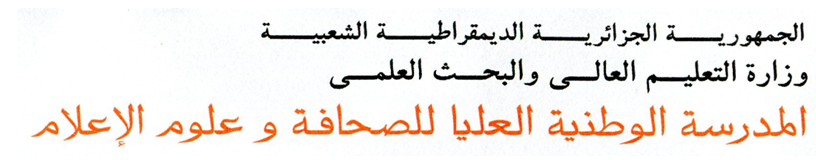 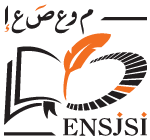          يشهد السيد مدير المدرسة الوطنية العليا للصحافة وعلوم الإعلام أن:السيد (ة):....................................................................................الرتبــــة:....................................................................................الوظيفـة: .......................................................................................العنـــوان:..........................................................................................الهــــاتف:..........................................................................................البريد الإلكتروني:.............................................................................      قد وقّع (ت) على محضر الخروج بعد نهاية السنة الجامعية 2019/2020 بتاريخ:....................................المعنـي(ة)                                                                                         المديـــــــر                                                                                            